Al Responsabile della Prevenzione della corruzione e della Trasparenza diIRPET - Istituto Regionale per la Programmazione Economica della ToscanaVilla La Quiete alle Montalve - Via Pietro Dazzi, 1 - 50141 - Firenze - ITALIAE-mail: nicola.sciclone@irpet.it          Pec: protocollo.irpet@postacert.toscana.it 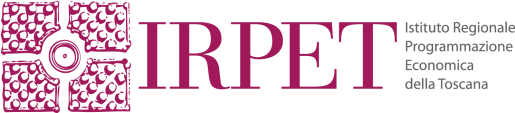 RICHIESTA DI RIESAME AL RESPONSABILE DELLA PREVENZIONE DELLA CORRUZIONE E DELLA TRASPARENZA(art. 5 comma 7 d.lgs. 33/2013)La/Il sottoscritta/o COGNOME * ______________________________________________________ NOME * __________________________________________________Nata/o il *_______________________________ residente in *___________________________________________________________________________ prov. * (______)Via/Piazza ___________________________________________________________________________________________________________________________ n. _____________e-mail _______________________________________________________________________________________________________________________indirizzo di posta elettronica certificata _________________________________________________________________________________tel. _____________________________________________ CONSIDERATO CHE in data __________________________ ha presentato richiesta per l'accesso generalizzato ai seguenti dati/documenti/informazioni   ____________________________________________________________ __________________________________________________________________________________ (1)  (2)non oggetto di pubblicazione obbligatoria,□ all’ Ufficio protocollo□  Area/Servizio ……………………………………………………..………… (ufficio che detiene i dati, le informazioni o documenti, come                                                                                                                          indicato nella sezione “Amministrazione trasparente”)(barrare la casella interessata)COMUNICA□ di non avere ricevuto alcuna risposta□ che è stato opposto diniego totale/parziale, con nota protocollo n. ____________ del ______________(barrare la casella interessata)CHIEDEil riesame della propria istanza, ai sensi dell’art. 5, comma 7, del D.Lgs. n. 33/2013.Indirizzo per le comunicazioni: ______________________________________________________________________________________________________________ (2)Luogo e data ___________________________________________		Firma leggibile ________________________________________								(La firma non deve essere autenticata)(Si allega copia del documento di identità)* dati obbligatori(1) specificare il documento/informazione/dato cui il richiedente intende accedere.(2) Il rilascio di dati o documenti in formato elettronico, con le modalità previste dalla normativa in materia di amministrazione digitale, o cartaceo è gratuito, salvo il rimborso del costo effettivamente sostenuto e documentato dall’amministrazione per la riproduzione su supporti materiali.(3) inserire l’indirizzo (anche mail o PEC) presso il quale si chiede venga inviato il riscontro alla presente istanza.Informativa sul trattamento dei dati personali forniti con la richiesta di accesso (ai sensi dell’art. 13 del D.Lgs. 196/2003)Il Codice in materia di protezione dei dati personali, disposto dal decreto legislativo 30 giugno 2003, n. 196, garantisce che il trattamento dei dati personali si svolga nel rispetto dei diritti e delle libertà fondamentali, nonché della dignità dell’interessato, con particolare riferimento alla riservatezza, all’identità personale e al diritto alla protezione dei dati personali.Ai sensi dell'art. 13 del D.Lgs. n. 196/03 si informa che:a) I dati saranno acquisiti, trattati e conservati da IRPET, nel rispetto di quanto stabilito dal Codice in materia di protezione dei dati personali, esclusivamente per l'espletamento delle finalità istituzionali dell’Istituto.b) Il conferimento dei dati personali è obbligatorio, in quanto l'eventuale rifiuto di fornire i propri dati personali potrebbe comportare il mancato espletamento degli adempimenti necessari e delle procedure amministrative di gestione dell’istanza. c) Il trattamento è effettuato dagli incaricati autorizzati con l'osservanza di ogni misura cautelativa della sicurezza e della riservatezza dei dati, nel rispetto della normativa in materia. I dati personali potranno essere comunicati ad altri soggetti pubblici e/o privati unicamente in forza di una disposizione di legge o di regolamento che lo preveda. c) Al soggetto interessato sono comunque riconosciuti i diritti di cui all'art. 7 del decreto legislativo n. 196 del 2003, da esercitarsi mediante richiesta rivolta al responsabile del trattamento.Il Titolare del trattamento è l'IRPET, via Pietro Dazzi, 1, 50141 Firenze, tel. 055-459111, fax 055-4591240, e-mail info@irpet.it. Il Responsabile del trattamento è il dirigente del Servizio Attività amministrative e finanziarie.